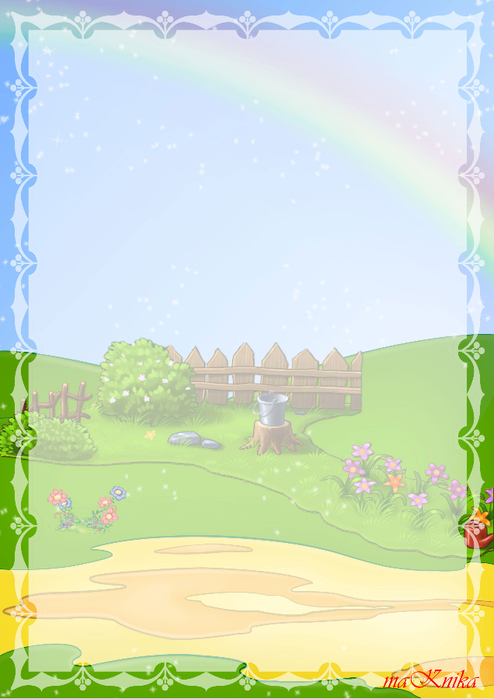 27 февраля 2019г. прошло родительское собрание-викторина в группе №6 на тему:« По страницам волшебства»Родителей мы соберем,И собрание начнем.Тему интересную найдем,Поговорим мы обо всем.А вот как проходят наши родительские собрания. Родители с удовольствием их посещают, прислушиваются к нашим мнениям, предлагают новые идеи.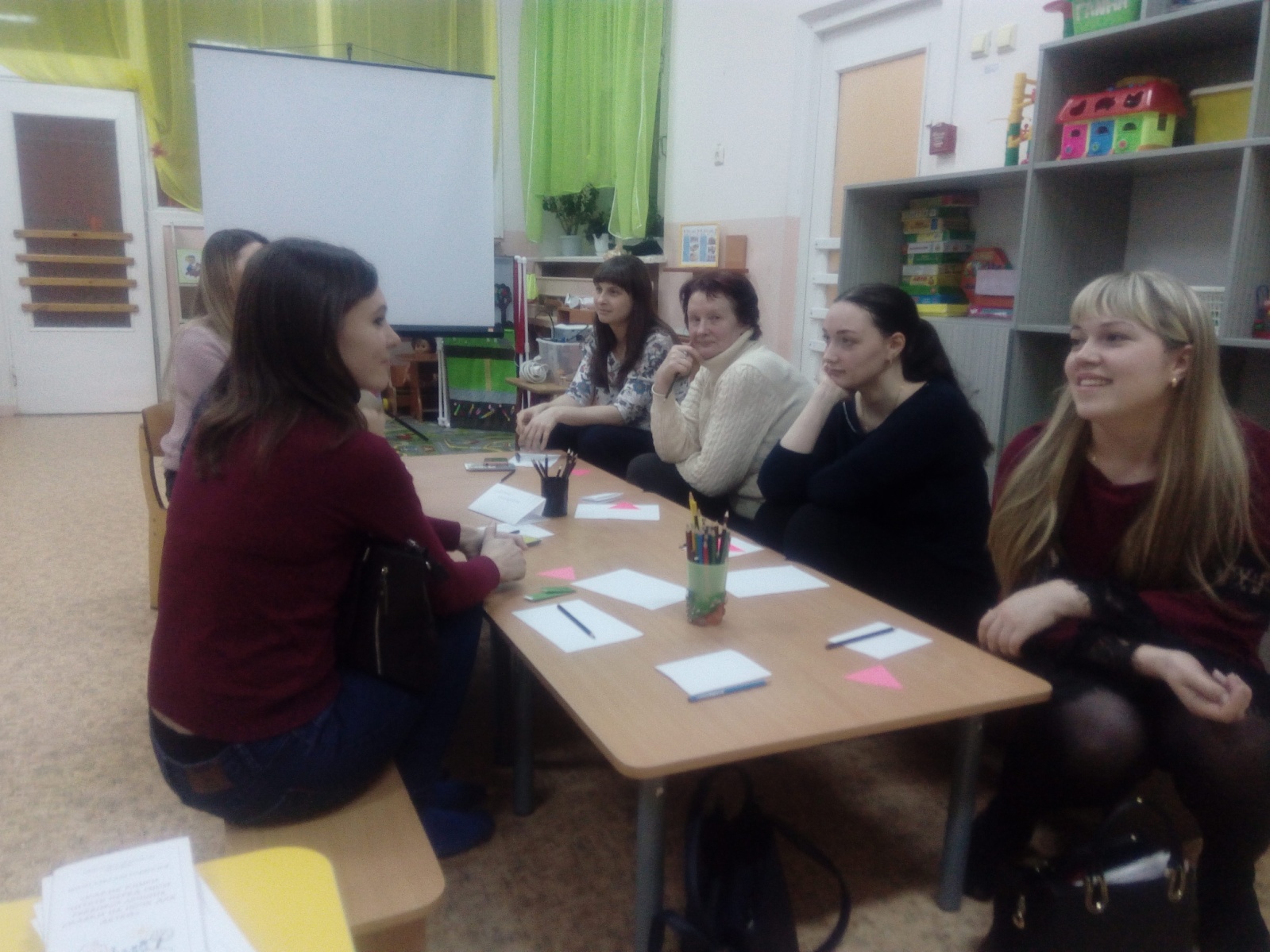 Пусть будет солнце на планете!Пусть будут счастливы все дети!Пусть детский сад с семьёю дружит,И пусть семья вовек не тужит!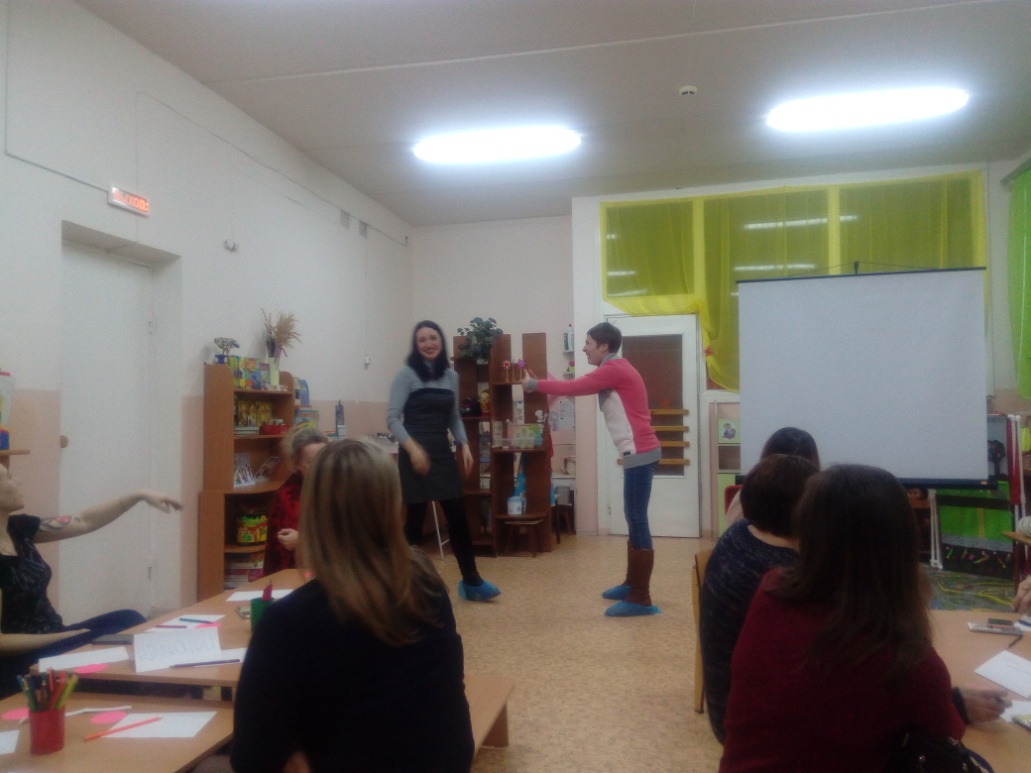 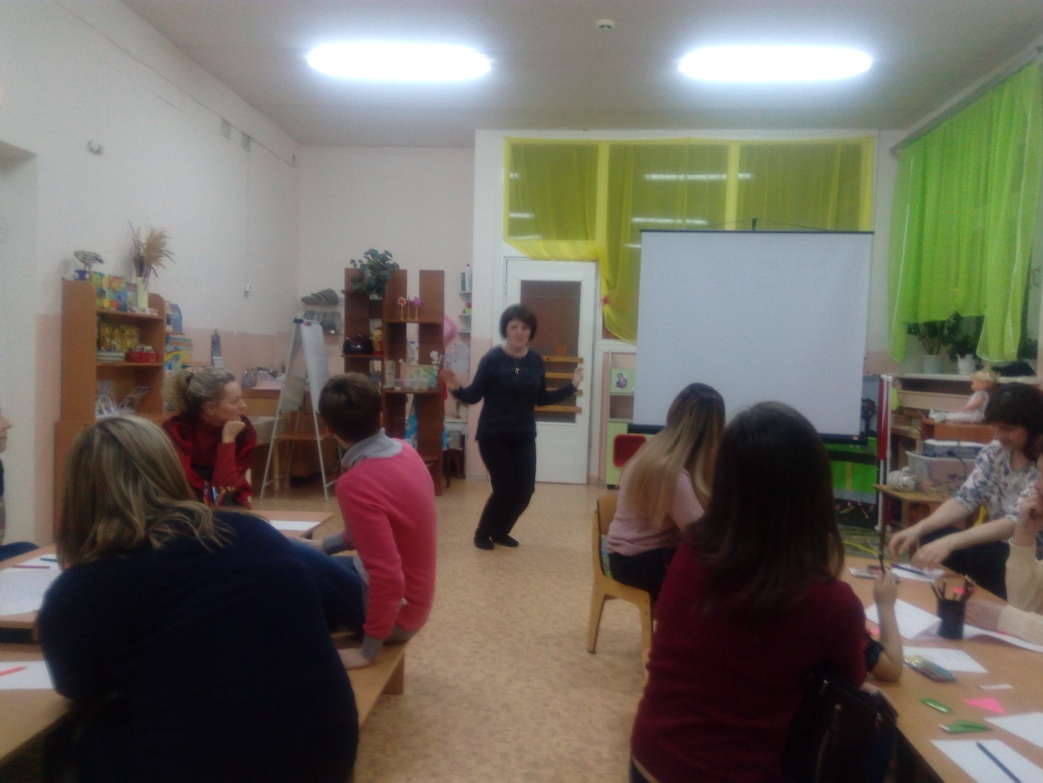 Призадумались мамы…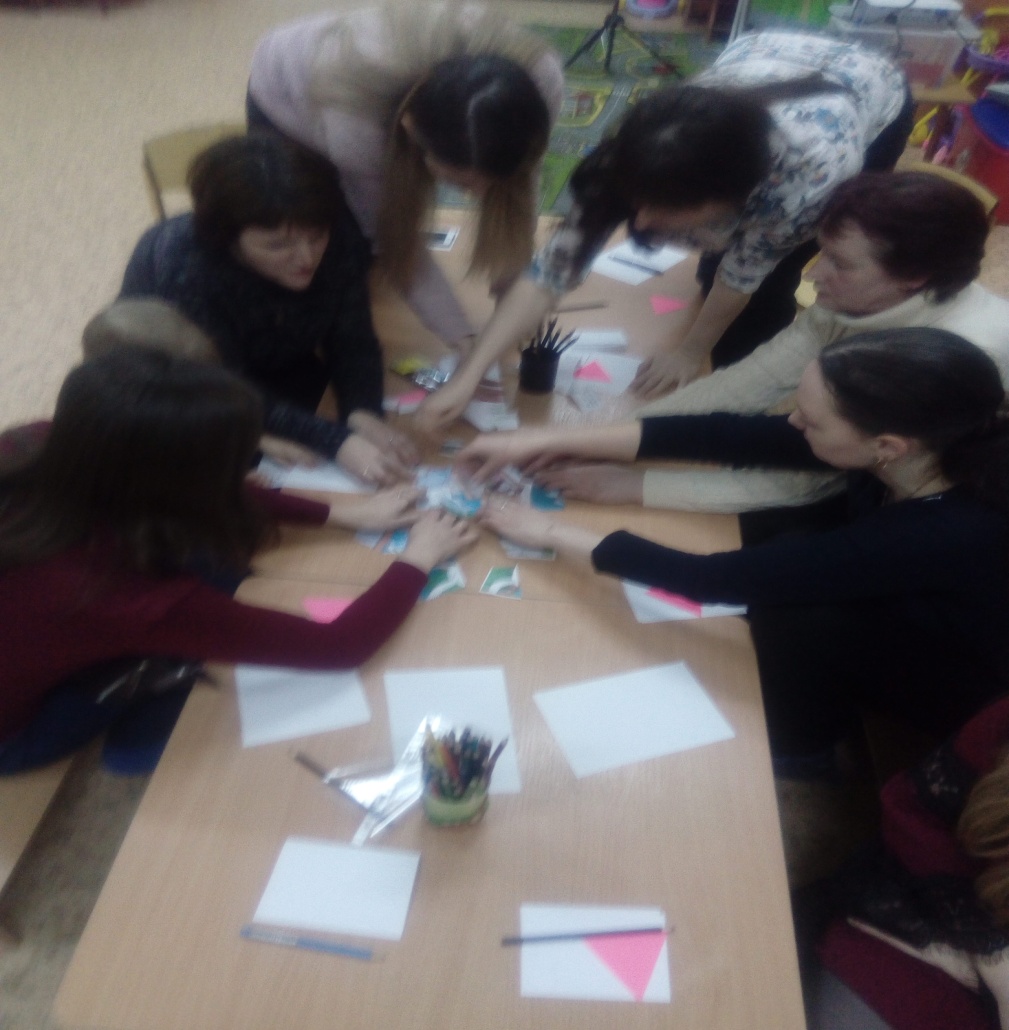 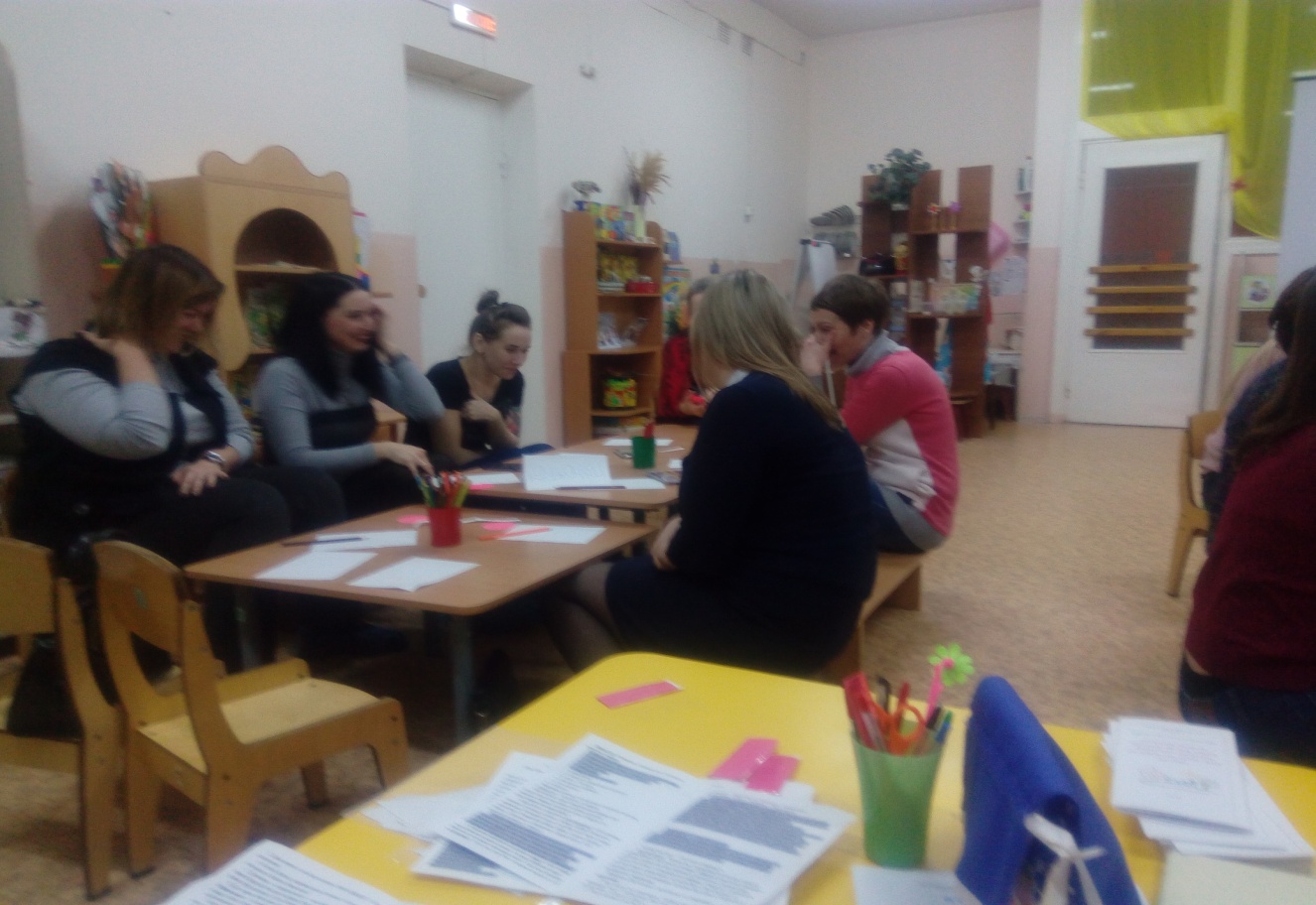 В конце собрания родители получили буклеты «Роль сказки в жизни ребенка»